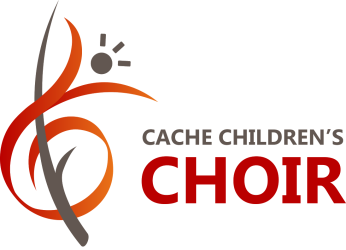 Cache Children's Choir Calendar         Spring 2017Monday, April 3		Caprice:	3:45 pm				Chorale	4:00 pm				Cantate	4:30 pmWednesday, April 5		Cadet		4:15 pm   Game Day!Friday, April 7			Cadenza	No class todayMonday, April 10		Caprice:	3:45 pm				Chorale	4:00 pm				Cantate	4:30 pmWednesday, April 12		Cadet:		4:15 pm				Cantate 	5:00 pm   Sectional rehearsalFriday, April 14		Cadenza	10:00 amMonday, April 17		Caprice:	3:45 pm				Chorale	4:00 pm				Cantate	4:30 pmWednesday, April 19		Cadet		4:15 pmFriday, April 21		Cadenza	10:00 amMonday, April 24		Caprice:	3:45 pm				Chorale	4:00 pm				Cantate	4:30 pmWednesday, April 26		Cadet		4:15 pmFriday, April 28		Cadenza	10:00 amMonday, May 1		Caprice:	3:45 pm				Chorale	4:00 pm				Cantate	4:30 pmWednesday, May 3		Cadet:		4:15 pm				Cantate 	5:00 pm   Sectional rehearsalFriday, May 5			Cadenza	10:00 am				Chorale & Cantate    Treblefest '17 at Logan Tabernacle				A celebration of treble voices, featuring treble choirs from around 					the area.  Cache Children's Choir will share the stage with  the 					Utah Children's Choir, Skyview High School, Mountain Crest 					High School, and Tavaci Teens. 				      	Rehearsal 	5:00 pm				      	Perform	7:00 pmMonday, May 8		Caprice:	3:45 pm				Chorale	4:00 pm				Cantate	4:30 pmWednesday, May 10		Cadet:		4:15 pmFriday, May 12		Cadenza	10:00 amMonday, May 15		All classes	4:00-6:00 pm				Concert Run-through at the TabernacleFriday, May 19		Spring Concert at the Tabernacle				"Turn the World Around"						7:00 pmThursday, June 15		Choir exchange during the day, and shared evening concert				with the Piedmont Youth Choir from the San Francisco area.  The 					exchange and the concert will take place in the  Performance Hall 					on the USU campus.  I know it's summer, and we are not in 					regular rehearsals, but I'm hoping enough people will be in town to 				enable us to host this outstanding group!  				We may be also looking for home stays for 22 singers and their 					directors.  Watch for 	updates. Mon-Fri, June 19-23		Summer Music Institute (summer music camp) 				9:00 am-3:00 pm each day for grades 3-6 ($90 per registrant)				12:00 pm-3:00 pm each day for grades 1-2 ($50 per registrant)				Summer Music Institute is for students entering 1st-6th grade in 				fall 2017. Sing, play, and move through a week of active music-				making at Edith Bowen Laboratory School on the Utah State 				University campus. Sponsored by Cache Children's Choir, master 				Orff-Schulwerk music teachers will share their expertise in groupsinging, reading rhythmic and solfege notation, playing pitched and non-pitched percussion and developing musicianship through movement. A culminating concert is scheduled for Friday at 2 pm.				Students who complete the summer camp are eligible for a 50%				reduction in tuition for the following year of Cache Children's				1:00 pm-3:00 pm each day for grades 1-2				Students who complete the summer camp are eligible for a 50%				reduction in tuition for the follow year of Cache Children's Choir!Mon-Fri, June 26 - 30		Summer Mini-Music Camp (summer music camp)				9:30 am-12:00 noon each day for children ages 4-6 ($45 perregistrant)				Exploring Our Earth through Music and MovementSummer Mini-Music Camp is designed to give children ages 4-6an opportunity to experience and learn about music in a joyful way. Activities will include singing, creative movement, playing simple instruments, singing games, folk dancing, literature and visual art. The camp is sponsored by Cache Children's Choir and the Orff-Schulwerk Teacher Education Course at Utah State 				University.		